Актуализация гендерной проблематики	Записка секретариата	I.	Введение1.	В решениях БК-12/25, РК-7/15 и СК-7/33 о программах работы и бюджетах Базельской конвенции о контроле за трансграничной перевозкой опасных отходов и их удалением, Роттердамской конвенции о процедуре предварительного обоснованного согласия в отношении отдельных опасных химических веществ и пестицидов в международной торговле и Стокгольмской конвенции о стойких органических загрязнителях, соответственно, конференции Сторон этих трех конвенций просили исполнительных секретарей конвенций включить в следующий доклад о совместных и отдельных для каждой конвенции мероприятиях раздел, посвященный осуществлению плана действий секретариата по гендерным вопросам.2.	25 сентября 2015 года в своей резолюции 70/1, озаглавленной «Преобразование нашего мира: Повестка дня в области устойчивого развития на период до 2030 года», Генеральная Ассамблея приняла Цели в области устойчивого развития, включая цель 5 в области устойчивого развития («Обеспечение гендерного равенства и расширение прав и возможностей всех женщин и девочек»), и признала, что систематический учет гендерных аспектов имеет большое значение при осуществлении Повестки дня. 3.	В своей резолюции 2/5, озаглавленной «Осуществление Повестки дня в области устойчивого развития на период до 2030 года», Ассамблея Организации Объединенных Наций по окружающей среде на ее второй сессии, состоявшейся в Найроби с 23 по 27 мая 2016 года, подчеркнула важность соблюдения, защиты и поощрения прав человека и гендерного равенства в реализации экологической составляющей Повестки дня в области устойчивого развития на период до 2030 года. 	II.	Осуществление4.	В соответствии с касающимися гендерной проблематики применимыми правилами, положениями и политикой Организации Объединенных Наций, Программы Организации Объединенных Наций по окружающей среде и Продовольственной и сельскохозяйственной организации Объединенных Наций, имеющими отношение к Базельской, Роттердамской и Стокгольмской конвенциям, и во исполнение решений соответствующих конференций Сторон трех конвенций, исполнительные секретари Базельской, Роттердамской и Стокгольмской конвенций, признавая необходимость поощрения гендерного равенства, в июле 2012 года учредили целевую группу по гендерным вопросам для разработки целевых показателей и подхода к актуализации гендерной проблематики в контексте внутренней деятельности секретариата, а также к актуализации гендерных вопросов в рамках всех осуществляемых секретариатом мероприятий, проектов и программ.5.	В декабре 2013 года целевая группа по гендерным вопросам разработала «План действий по гендерным вопросам секретариата Базельской, Роттердамской и Стокгольмской конвенций». План действий по гендерным вопросам включает перечень предполагаемых краткосрочных, среднесрочных и долгосрочных целей, таких как установление базовых уровней, обучение и разработка инструментов для учета гендерных вопросов в проектах и программах, а также планы мониторинга и представления отчетности, и направлен на обеспечение того, чтобы принципы гендерного равенства были прочно закреплены в осуществляемых секретариатом мероприятиях, проектах и программах. Обновление этого плана последний раз было проведено секретариатом в сентябре 2016 года. 6.	Исполнительные секретари представили конференциям Сторон доклад об усилиях секретариата по актуализации гендерной проблематики в 2013 и 2015 годах. Обновленный доклад об осуществляемых секретариатом мероприятиях по гендерным вопросам, включая проекты, программы и обновленный план действий по гендерным вопросам, приводится в документе UNEP/CHW.13/INF/46-UNEP/FAO/RC/COP.8/INF/32-UNEP/POPS/COP.8/INF/49. 	III.	Предлагаемые меры7.	На основе вышеизложенной информации конференции Сторон Базельской, Роттердамской и Стокгольмской конвенций, возможно, пожелают принять решение следующего содержания:Конференция Сторон,ссылаясь на цель 5 в области устойчивого развития об обеспечении гендерного равенства, принятую Генеральной Ассамблеей 25 сентября 2015 года в ее резолюции 70/1, озаглавленной «Преобразование нашего мира: Повестка дня в области устойчивого развития на период до 2030 года»,ссылаясь также на резолюцию 2/5 Ассамблеи Организации Объединенных Наций по окружающей среде от 27 мая 2016 года, озаглавленную «Осуществление Повестки дня в области устойчивого развития на период до 2030 года», в которой, среди прочего, подчеркивается важность соблюдения, защиты и поощрения гендерного равенства в реализации экологической составляющей Повестки дня в области устойчивого развития на период до 2030 года,1.	принимает к сведению План действий по гендерным вопросам секретариата Базельской, Роттердамской и Стокгольмской конвенций и доклад об осуществлении Плана действий по гендерным вопросам и приветствует усилия секретариата в области актуализации гендерной проблематики в своей деятельности, проектах и программах;2.	признает, что, несмотря на предпринятые Сторонами и секретариатом усилия по поощрению гендерного равенства, в них по-прежнему сохраняется необходимость для обеспечения того, чтобы женщины и мужчины, девочки и мальчики из всех Сторон в равной степени привлекались к осуществлению этих трех конвенций и были представлены в их органах и процессах и, таким образом, служили источником информации и участвовали в принятии решений относительно учитывающих гендерную проблематику мер политики в области опасных химических веществ и отходов;3.	просит секретариат:a)	представить конференциям Сторон на их совещаниях в 2019 году доклад об осуществлении Плана действий по гендерным вопросам;b)	подготовить для рассмотрения конференциями Сторон в 2019 году план действий в рамках Базельской, Роттердамской и Стокгольмской конвенций по обеспечению актуализации гендерных факторов в контексте всех аспектов работы в рамках конвенций, а также четкие показатели для отслеживания прогресса.____________________ОРГАНИЗАЦИЯ 
ОБЪЕДИНЕННЫХ
НАЦИЙОРГАНИЗАЦИЯ 
ОБЪЕДИНЕННЫХ
НАЦИЙ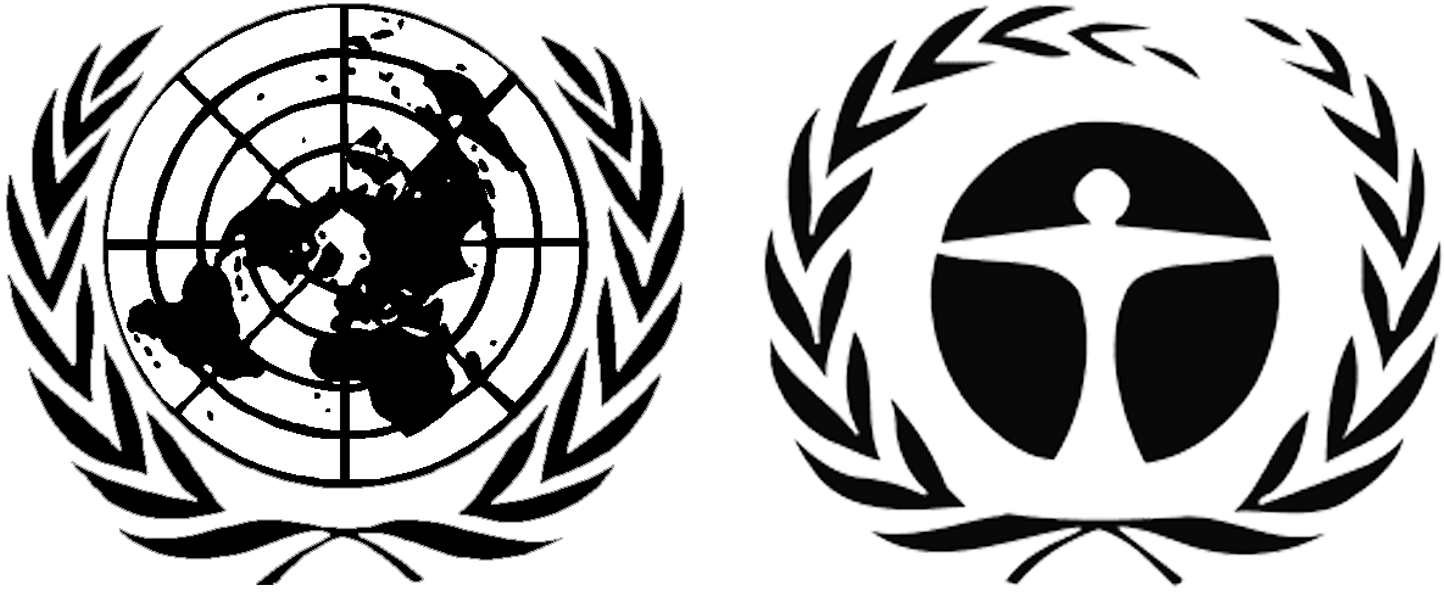 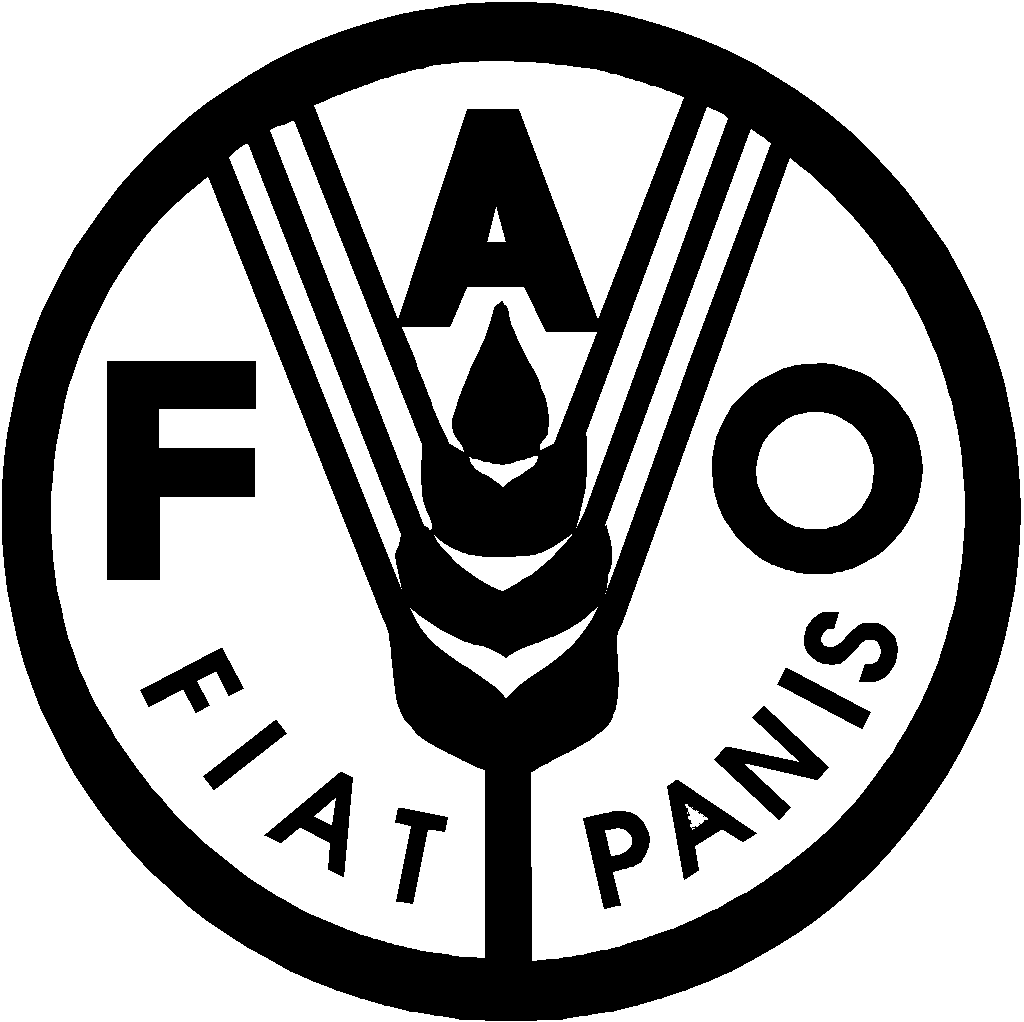 ЮНЕПЮНЕППродовольственная и 
сельскохозяйственная организация
Объединенных НацийПродовольственная и 
сельскохозяйственная организация
Объединенных НацийПродовольственная и 
сельскохозяйственная организация
Объединенных НацийBCRC
SCUNEP/CHW.13/20UNEP/FAO/RC/COP.8/19UNEP/POPS/COP.8/19UNEP/CHW.13/20UNEP/FAO/RC/COP.8/19UNEP/POPS/COP.8/19UNEP/CHW.13/20UNEP/FAO/RC/COP.8/19UNEP/POPS/COP.8/19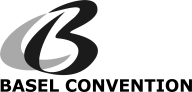 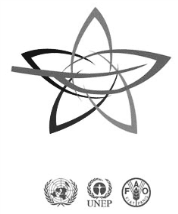 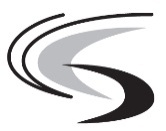 Базельская конвенция о контроле за трансграничной перевозкой опасных отходов и их удалениемРоттердамская конвенция о процедуре предварительного обоснованного согласия в отношении отдельных опасных химических веществ и пестицидов в международной торговлеСтокгольмская конвенция о стойких органических загрязнителяхБазельская конвенция о контроле за трансграничной перевозкой опасных отходов и их удалениемРоттердамская конвенция о процедуре предварительного обоснованного согласия в отношении отдельных опасных химических веществ и пестицидов в международной торговлеСтокгольмская конвенция о стойких органических загрязнителяхБазельская конвенция о контроле за трансграничной перевозкой опасных отходов и их удалениемРоттердамская конвенция о процедуре предварительного обоснованного согласия в отношении отдельных опасных химических веществ и пестицидов в международной торговлеСтокгольмская конвенция о стойких органических загрязнителяхБазельская конвенция о контроле за трансграничной перевозкой опасных отходов и их удалениемРоттердамская конвенция о процедуре предварительного обоснованного согласия в отношении отдельных опасных химических веществ и пестицидов в международной торговлеСтокгольмская конвенция о стойких органических загрязнителяхDistr.: General
26 October 2016RussianOriginal: English Distr.: General
26 October 2016RussianOriginal: English Distr.: General
26 October 2016RussianOriginal: English Конференция Сторон Базельской конвенции о контроле за трансграничной перевозкой опасных отходов и их удалениемТринадцатое совещаниеЖенева, 24 апреля – 5 мая 2017 годаПункт 5 предварительной повестки дня*Улучшение сотрудничества и координации между Базельской, Роттердамской и Стокгольмской конвенциямиКонференция Сторон Базельской конвенции о контроле за трансграничной перевозкой опасных отходов и их удалениемТринадцатое совещаниеЖенева, 24 апреля – 5 мая 2017 годаПункт 5 предварительной повестки дня*Улучшение сотрудничества и координации между Базельской, Роттердамской и Стокгольмской конвенциямиКонференция Сторон Базельской конвенции о контроле за трансграничной перевозкой опасных отходов и их удалениемТринадцатое совещаниеЖенева, 24 апреля – 5 мая 2017 годаПункт 5 предварительной повестки дня*Улучшение сотрудничества и координации между Базельской, Роттердамской и Стокгольмской конвенциямиКонференция Сторон Роттердамской конвенции о процедуре предварительного обоснованного согласия в отношении отдельных опасных химических веществ и пестицидов
в международной торговлеВосьмое совещаниеЖенева, 24 апреля – 5 мая 2017 годаПункт 6 предварительной повестки дня**Улучшение сотрудничества и координации между Базельской, Роттердамской и Стокгольмской конвенциямиКонференция Сторон Роттердамской конвенции о процедуре предварительного обоснованного согласия в отношении отдельных опасных химических веществ и пестицидов
в международной торговлеВосьмое совещаниеЖенева, 24 апреля – 5 мая 2017 годаПункт 6 предварительной повестки дня**Улучшение сотрудничества и координации между Базельской, Роттердамской и Стокгольмской конвенциямиКонференция Сторон Роттердамской конвенции о процедуре предварительного обоснованного согласия в отношении отдельных опасных химических веществ и пестицидов
в международной торговлеВосьмое совещаниеЖенева, 24 апреля – 5 мая 2017 годаПункт 6 предварительной повестки дня**Улучшение сотрудничества и координации между Базельской, Роттердамской и Стокгольмской конвенциямиКонференция Сторон Стокгольмской конвенции 
о стойких органических загрязнителяхВосьмое совещаниеЖенева, 24 апреля – 5 мая 2017 годаПункт 6 предварительной повестки дня***Улучшение сотрудничества и координации между Базельской, Роттердамской и Стокгольмской конвенциямиКонференция Сторон Стокгольмской конвенции 
о стойких органических загрязнителяхВосьмое совещаниеЖенева, 24 апреля – 5 мая 2017 годаПункт 6 предварительной повестки дня***Улучшение сотрудничества и координации между Базельской, Роттердамской и Стокгольмской конвенциями